Every Child Matters Academy TrustInvestment PolicyThe term Trust applies to the Trust and its academiesPrinciplesThe Trust aims to manage its cash balances to provide for the day-to-day working capital requirements of its operations, whilst protecting the real long-term value of any surplus cash balances against inflation. In addition, the Trust aims to invest surplus cash funds to optimise returns, but ensuring the investment instruments are such that there is no risk to the loss of these cash funds.Our aim is to spend the public monies with which we are entrusted for the direct education benefit of students as soon as is prudent. The school does not consider the investment of surplus funds as a primary activity, rather it is the result of good stewardship as and when circumstances allow.PurposesTo ensure adequate cash balances are maintained in the current account to cover day-to-day working capital requirementsTo ensure there is no risk of loss in the capital value of any cash funds investedTo protect the capital value of any invested funds against inflationTo optimise returns on invested fundsGuidelinesRegular cash flows are to be prepared and monitored to ensure there are adequate liquid funds to meet all payroll related commitments and outstanding supply creditors that are due for payment.Where the cash flow identifies a base level of cash funds that will be surplus to requirements these may be invested in an interest bearing account in a UK regulated bank.Where the surplus is deemed to be significant and long-term, funds may be invested in Treasury deposits, with maturity dates which do not result in the cash funds being unavailable for longer than 12 weeks upon agreement of the Governing Body.Approved by the Resources Committee on_12th July 2021_________________________To be next reviewed summer 2024.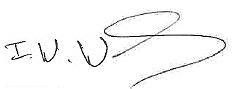 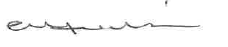 Chair____________________ CEO__________________